Компетенция: Охрана трудаНомер компетенции: Т8Общая площадь площадки: 200 м2План застройки площадки: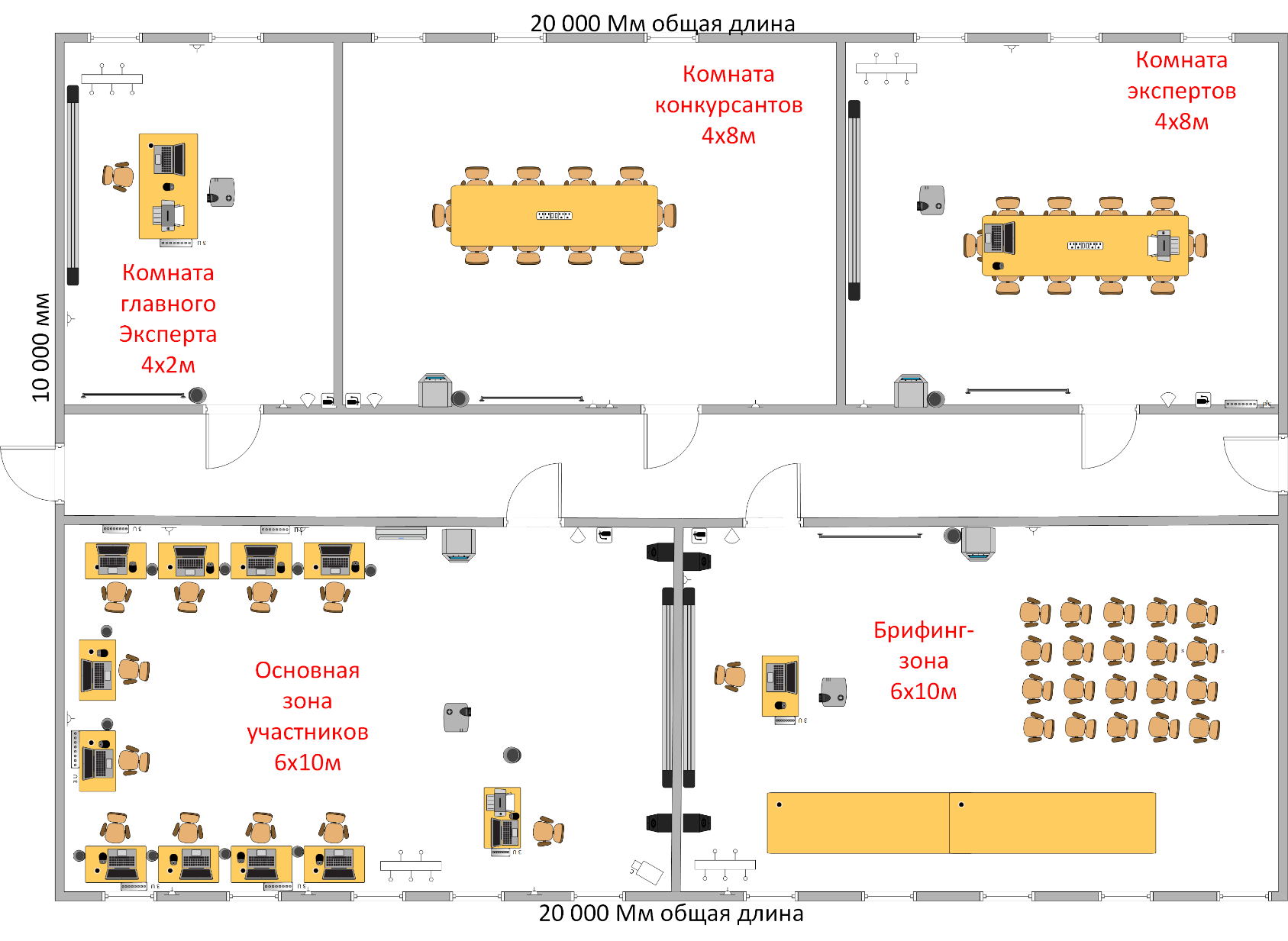 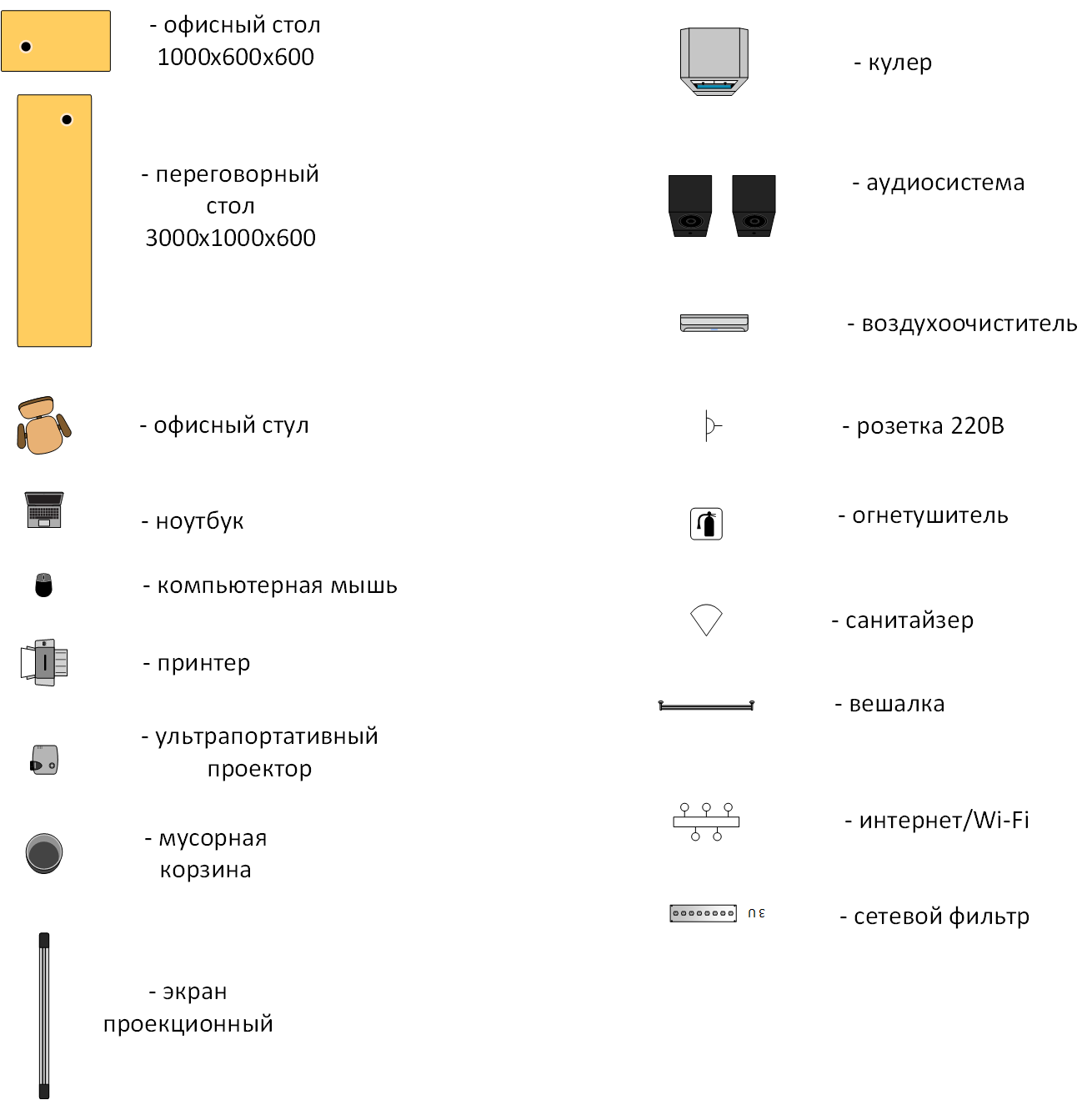 Застройка (площадь помещения) и необходимое количество оборудования формируется с учетом количества экспертов и участников.